My Gettysburg Address:					Name __________________________________The goal of this writing assignment is to:Research background informationConsider audienceImprove word choice skillsUnderstand and implement appropriate mood and toneDemonstrate appropriate voiceImplement Writer’s craftImprove revising skillsWhat made these 272 words great?  How did he say everything that needed to be said in less than three minutes? Why are we still talking about it today?Setting: Where and When  ______________________________________    ____________________________Audience: Who? Diverse? ____________________________________________________________________Word Choice: Choose wisely. Utilize a thesaurus. (Lincoln used 272 powerful words.  190 of them were single-syllables, only four were four-syllables. He also chose familiar, passionate quotes. Martin Luther King, Jr. used similar strategies in his “I Have a Dream” speech.) 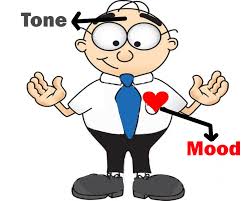 Tone: _____________________________________  Mood ___________________________________________Lincoln’s tone had to reflect the correct mood.  His feelings and passion needed to be impressed on his audience.  He needed to express sympathy and respect, but most of all his audience needed hope.Voice:  Voice is how you make it your own. (Lincoln established the appropriate mood through his tone, not just through the words he chose, but also with the passion of his presentation. Dr. King used a passionate presentation to connect with his audience and to drive his points into their hearts.)You’ve considered the audience; you’ve considered the tone and mood, now you must consider: How do I feel? What is my passion? How do I express what needs to be said in a way that is uniquely mine?Lincoln was intelligent and educated, but he never forgot his humble beginnings. His VOICE demonstrated his brilliance, but he also showed his humility.Writer’s Craft:Lincoln knew what he wanted to say; the craft was figuring out how to say it best.Lincoln divided his speech into three parts: Paragraph one – past historyParagraph two – present situationParagraph three – future action(Dr. King did this, too.)Lincoln chose to quote from the Declaration of Independence. These words were:Well knowPatrioticInclusive of the entire audienceAppropriate to the slave issueEmotional (Dr. King did this, too.)In addition, many people of that day went to church and were familiar with the Authorized Version of the Bible referred to as the King James Version. (Lincoln and King both referred to the Bible.)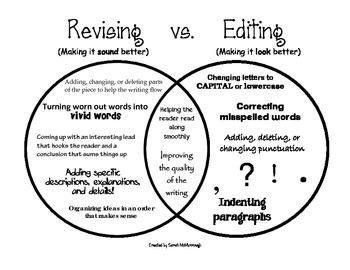 Revising is not the same as editing. Editing is checking for grammatical errors: spelling, capitalization, punctuation, subject verb agreement, etc. Revising has to do with saying what you want to say in the best possible way using:The most powerful, commanding words to make strong points, emotional words for effect, and phrases that connect your audience with your cause.The dramatic use of contrast “The world will little note, nor long remember what we say here, but it can never forget what they did here.”The flow of sentences that emphasizes the meaning.THE ASSIGNMENTChoose a topic about which you feel passionately. It must have:A history________________________________________________________________A present problem _____________________________________________________________A solution_______________________________________________________________Research your topic for background information.Write a speech that is exactly 272 words long and takes approximately 2 ½ minutes to present.ConsiderYour audience _______________________________   ________________________________Word choice________________      ______________      ________________  ______________Mood________________________________________________________________________Tone_________________________________________________________________________Voice ________________________________________________________________________Evaluating your writer’s craft:  (Set it up/Revise)Use appropriate quotes_______________________________________________________________________________________________________________________________________________________________________________________________________________________________________Revise with at least two responsible peers. Document this with initials.Edit and proofread. Have a peer verify your word count. (272)Practice reading with the voice that expresses your VOICE. (In front of a mirror, record and watch, etc.)Memorize it, or learn it well enough that you are not bound to your reading.Name ________________________________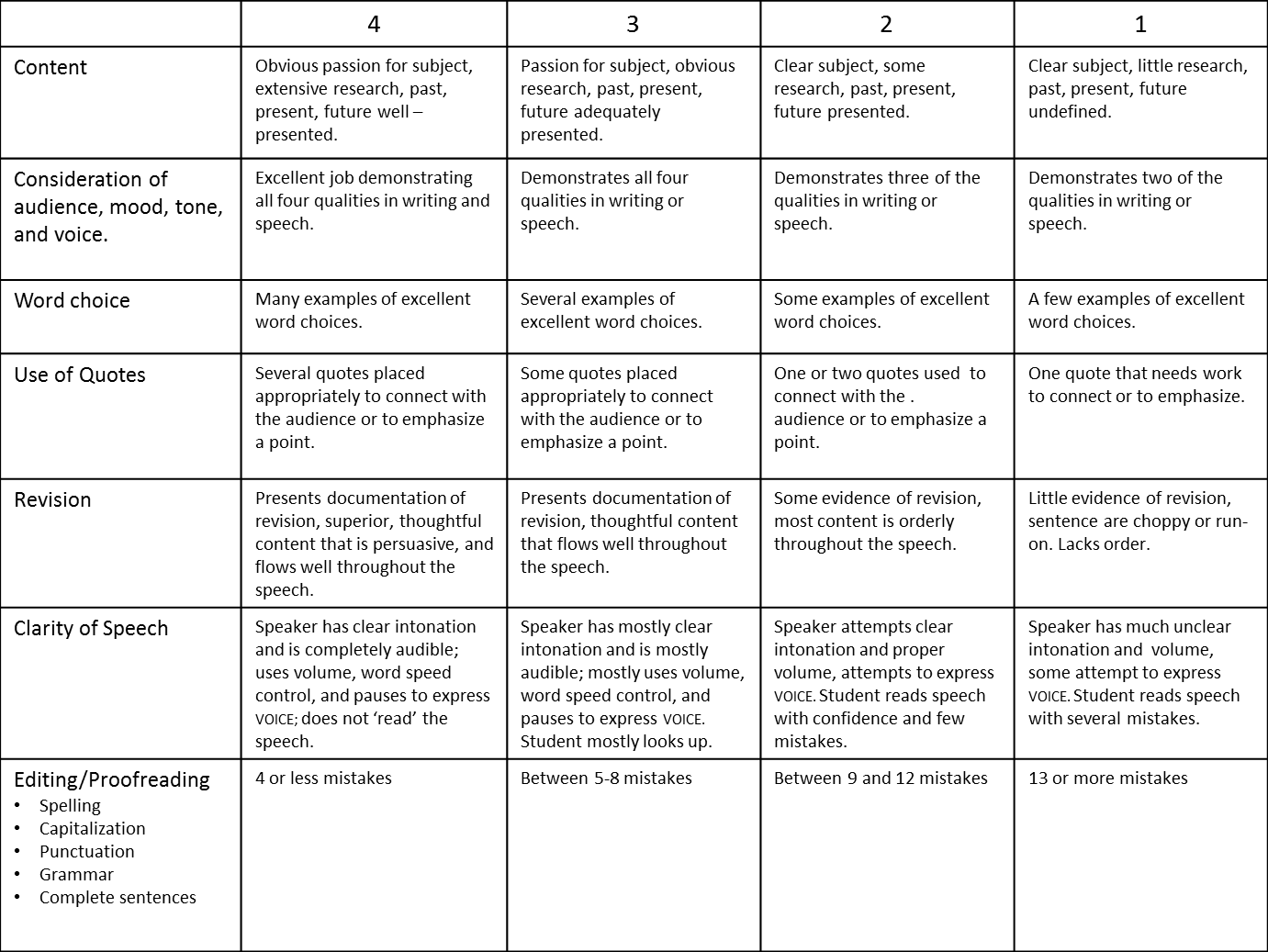 Peer editors:  ______________    _________________    ______________________Word Count: ________  Verified:  Your initials:________________      Peer initials: ________________Final Score:  __________________       				Final Grade:  ___________________ Teacher’s Comments: